Конкурсное задание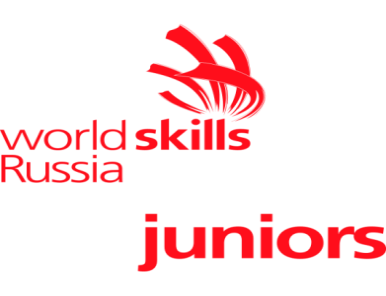 Районного конкурса «Молодые профессионалы»                     (Worldskills Russia) среди обучающихся общеобразовательных организаций Советско-Гаванского муниципального районаКомпетенцияПЛОТНИЦКОЕ ДЕЛО – школьникиКонкурсное задание включает в себя следующие разделы:Формы участия в конкурсеЗадание для конкурсаМодули задания и необходимое времяКритерии оценкиМесто проведения: МБОУ СШ № 1, ул. Пионерская 1 (Дата проведения: 28 марта 2022 г. в 9.30г. Советская Гавань 20221. ФОРМЫ УЧАСТИЯ В КОНКУРСЕИндивидуальный конкурс.2. ЗАДАНИЕ ДЛЯ КОНКУРСАЗадание  направлено только на оценку навыков, указанных в WSSS, и согласовано с данным документом. Цель Соревнования – продемонстрировать профессионализм так, как это описано в WSSS. Проверке подлежат следующие навыки:Организация труда;Способы коммуникации;Умение преодолевать трудности;Чтение и интерпретация чертежей;Измерения и разметка;Изготовление  и подготовка деталей для сборки;Сборка и крепеж всех элементов изделия;Финишная обработка.Художественная отделка изделия. ОБЩИЕ ИНСТРУКЦИИ ДЛЯ КОНКУРСАНТОВУчастники соревнований получают инструкцию, чертеж и задание. В начале соревнования участникам даётся 15 минут на ознакомление с чертежом 1 модуля и обсуждение любых возникших вопросов.Участник самостоятельно должен разметить согласно чертежу, заготовки, при помощи необходимого инструмента сформировать заготовки для изделия, соединить заготовки при помощи гвоздей, выполнить чистовую отделку изделия шлифованием, выполнить  художественную отделку одной из стороны ящика для мелочей.  3. МОДУЛИ ЗАДАНИЯ И НЕОБХОДИМОЕ ВРЕМЯМодули и время сведены в таблице 1 Таблица 1.Последовательность выполнения задания для всех категорий участников. Подготовка рабочего места: расположение инструментов и заготовок в соответствующем порядке; проверка соответствия используемого инструмента; изучение конкурсного задания. Модуль № 1. Разметка деталей. Торцевание заготовок в размер. Формирование деталей изделия. Сборка при помощи гвоздей. Обработка изделия шлифованием.Художественная отделка одной стороны изделия.  Передача изделия на оценку экспертам.  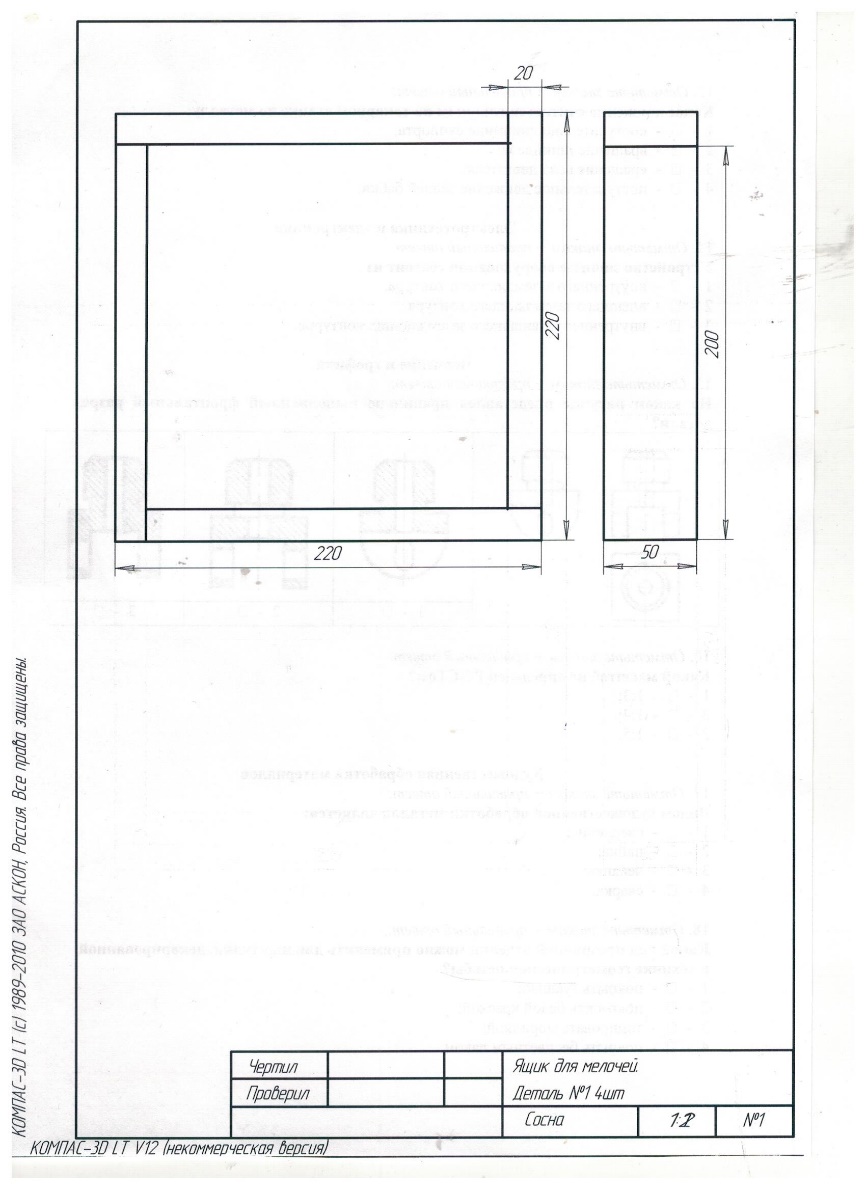 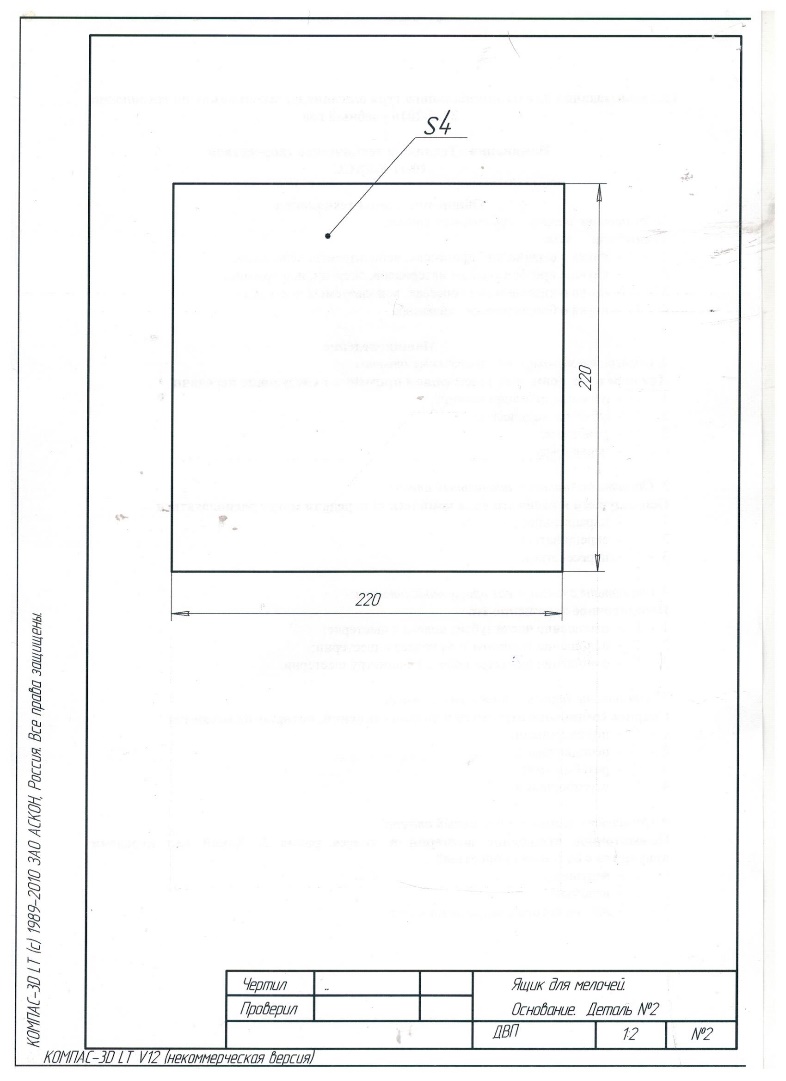 4. Критерии оценкиВ данном разделе определены критерии оценки и количество начисляемых баллов (судейские и объективные) таблица 2. Общее количество баллов задания по всем критериям оценки составляет 100.Таблица 2.ПЕРЕЧЕНЬ ИСПОЛЬЗУЕМОГО ОБОРУДОВАНИЯ, ИНСТРУМЕНТОВ И РАСХОДНЫХ МАТЕРИАЛОВ.№ п/пНаименование и содержание модуляВремя на задание1Модуль №1. Ящик для мелочей. Разметка 	заготовок, формирование деталей , сборка изделия, соединение деталей гвоздём,  отделка, художественная отделка одной стороны ящика.3 часа№КритерийОценкиОценки№КритерийСубъективные Объективная1Качество выполнения  изделия 40 2Качество соединения деталей в изделии152Шлифование изделия. 10 3Художественная отделка103Не соблюдение правил техники безопасности и норм охраны труда        - 5Всего         75  1Зазоры  5 2Жёсткость собранной конструкции 10 3Внешний вид 10 4Замена заготовки - 10 Всего  25   Итого                       100                       100№Наименование оборудованияКол-воКол-во1Верстак 1ПЕРЕЧЕНЬ РАСХОДНЫХ МАТЕРИАЛОВ НА 1 УЧАСТНИКАПЕРЕЧЕНЬ РАСХОДНЫХ МАТЕРИАЛОВ НА 1 УЧАСТНИКАПЕРЕЧЕНЬ РАСХОДНЫХ МАТЕРИАЛОВ НА 1 УЧАСТНИКАПЕРЕЧЕНЬ РАСХОДНЫХ МАТЕРИАЛОВ НА 1 УЧАСТНИКА1  Сосна 850 х 50 х 20 12Фанера 230 х 230х41РАСХОДНЫЕ МАТЕРИАЛЫ, ОБОРУДОВАНИЕ И ИНСТРУМЕНТЫ, КОТОРЫЕ УЧАСТНИКИ ДОЛЖНЫ ИМЕТЬ ПРИ СЕБЕРАСХОДНЫЕ МАТЕРИАЛЫ, ОБОРУДОВАНИЕ И ИНСТРУМЕНТЫ, КОТОРЫЕ УЧАСТНИКИ ДОЛЖНЫ ИМЕТЬ ПРИ СЕБЕРАСХОДНЫЕ МАТЕРИАЛЫ, ОБОРУДОВАНИЕ И ИНСТРУМЕНТЫ, КОТОРЫЕ УЧАСТНИКИ ДОЛЖНЫ ИМЕТЬ ПРИ СЕБЕРАСХОДНЫЕ МАТЕРИАЛЫ, ОБОРУДОВАНИЕ И ИНСТРУМЕНТЫ, КОТОРЫЕ УЧАСТНИКИ ДОЛЖНЫ ИМЕТЬ ПРИ СЕБЕ1спецодежда шт.2щётка-смётка 1шт.3 наждачная бумага 1шт.4рубанок1шт.5ножовка со средним или мелким зубом 1шт.6молоток 1шт.7угольник столярный 1шт.8линейка  300-500 мм 1шт.9карандаш простой 1шт.10Гвозди 40х2 или 35х2, 15х1,5По 20шт.